 Affiliate Website Development for the National Federation of the Blind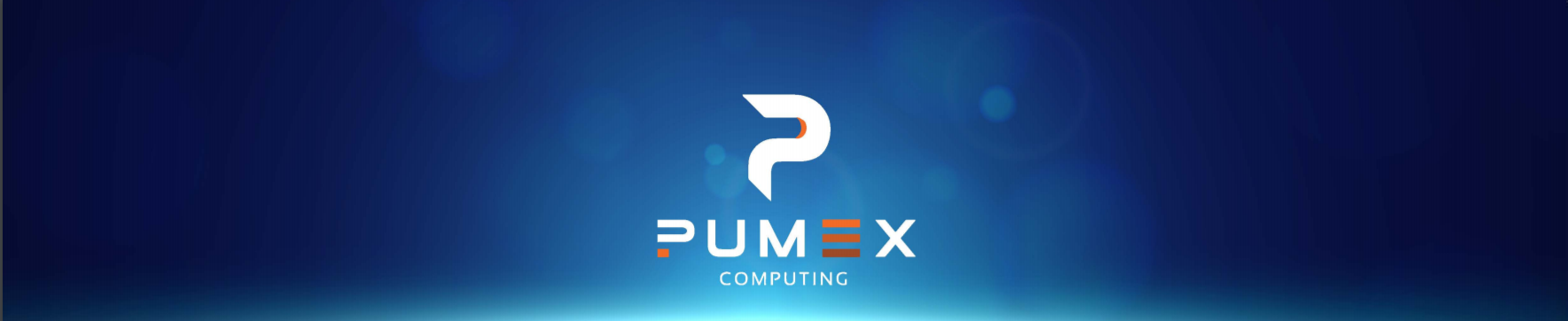 Case Study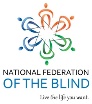 About the National Federation of the BlindThe National Federation of the Blind (NFB) is the oldest and largest nationwide organization dedicated to blind Americans. Headquartered in Baltimore, Maryland, NFB has 56 affiliates, chapters, divisions, and partner organizations across the U.S. Their mission is to provide, coordinate, and lobby for programs, resources, and services that defend the rights of blind Americans, support the community, and create a future of opportunity and accessibility.Executive SummaryNFB engaged Pumex to develop a unified brand of websites for its 56 affiliate members across the United States. This allowed the NFB to standardize its brand, its collection of member data, and its management of affiliate web infrastructure. Immediate Results